WORLDWIDE FAIRS 2018From Shanghai to Orlando: bielomatik on tour worldwide.bielomatik places great importance of being globally present with its plastic welding systems. This is why the machine manufacturer from Neuffen grabs every chance to present itself to an international expert audience.Spring has brought bielomatik to trade fairs around the world – from Shanghai and Orlando to Milan and Posen, all perfect opportunities to demonstrate its international orientation. Especially with the U.S. and China exist strong ties, as in these countries bielomatik machines are produced at local manufacturing sites. This not only allows for short supply-, service- and reaction-times. It’s also much easier to adhere to country-specific regulations as well as, customer requirements.China: Growth driver of the international plastics industryThe country of superlatives remains an important partner in the plastics business. Especially in lightweight construction for electric mobility China is a seminal trend setter – more than enough reason for bielomatik to visit the CHINAPLAS in Shanghai, which this year took place in a new location, larger than ever. On an area of 340,000 sq m, more than 4,000 exhibitors presented their products and solutions, including of course: bielomatik. Main topics were smart production, innovative materials and green solutions.Direct hit for the U.S.: World debut Turn2Weld and alternative hot gas weldingAt the NPE in Orlando, one of the largest global trade fairs for plastics and plastics technology, the innovative LasIR Turn2Weld technology was presented in the U.S. for the first time. This method is an exclusive 2-step laser welding technology, which dispenses with laser-transparent plastics, a specific parts design for transmission welding, as well as different absorption properties that are all necessary when applying traditional technologies. Another fair highlight was the bielomatik hot gas machine, which has been developed specifically for the American market. Use of a primary energy source renders the technology highly efficient, economic and sustainable. At the end of May followed the PLAST in Milan, and the next trade fair brought bielomatik to Poland beginning of June. In Posen, the ITM, an international fair for innovation,  technologies and machines, took place under the motto “Towards Industry 4.0“.Find all fair and event dates of bielomatik at: bielomatik.de/news/messenbielomatik Leuze GmbH + Co. KG                                  Daimlerstraße 6-10 72639 Neuffen Phone: +49 7025 - 12-0 www.bielomatik.deSend any questions or links to: Andrea RallMarketing - Kommunikation - Messe Phone: +49 7025 - 12-389Andrea.Rall@bielomatik.de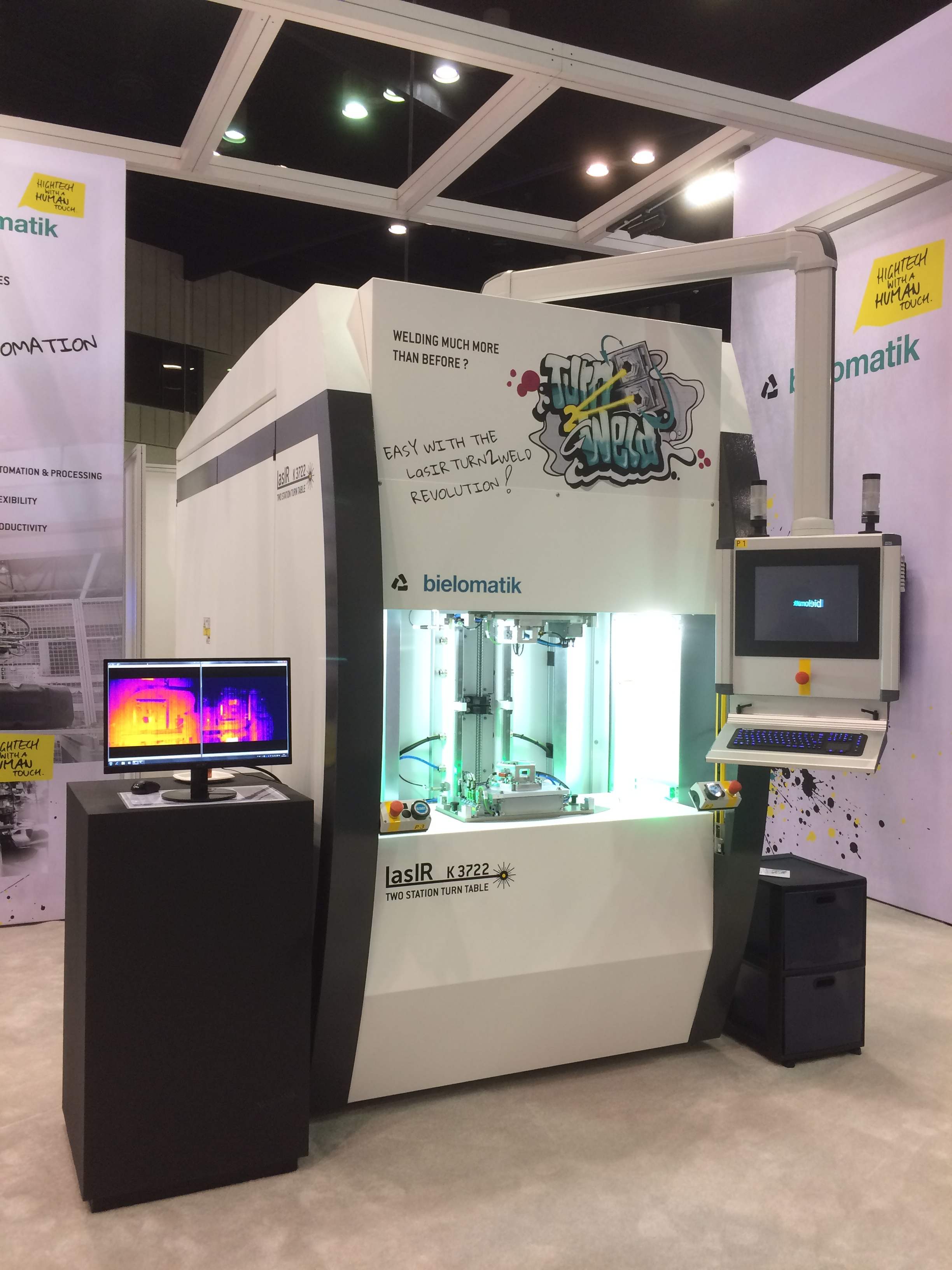 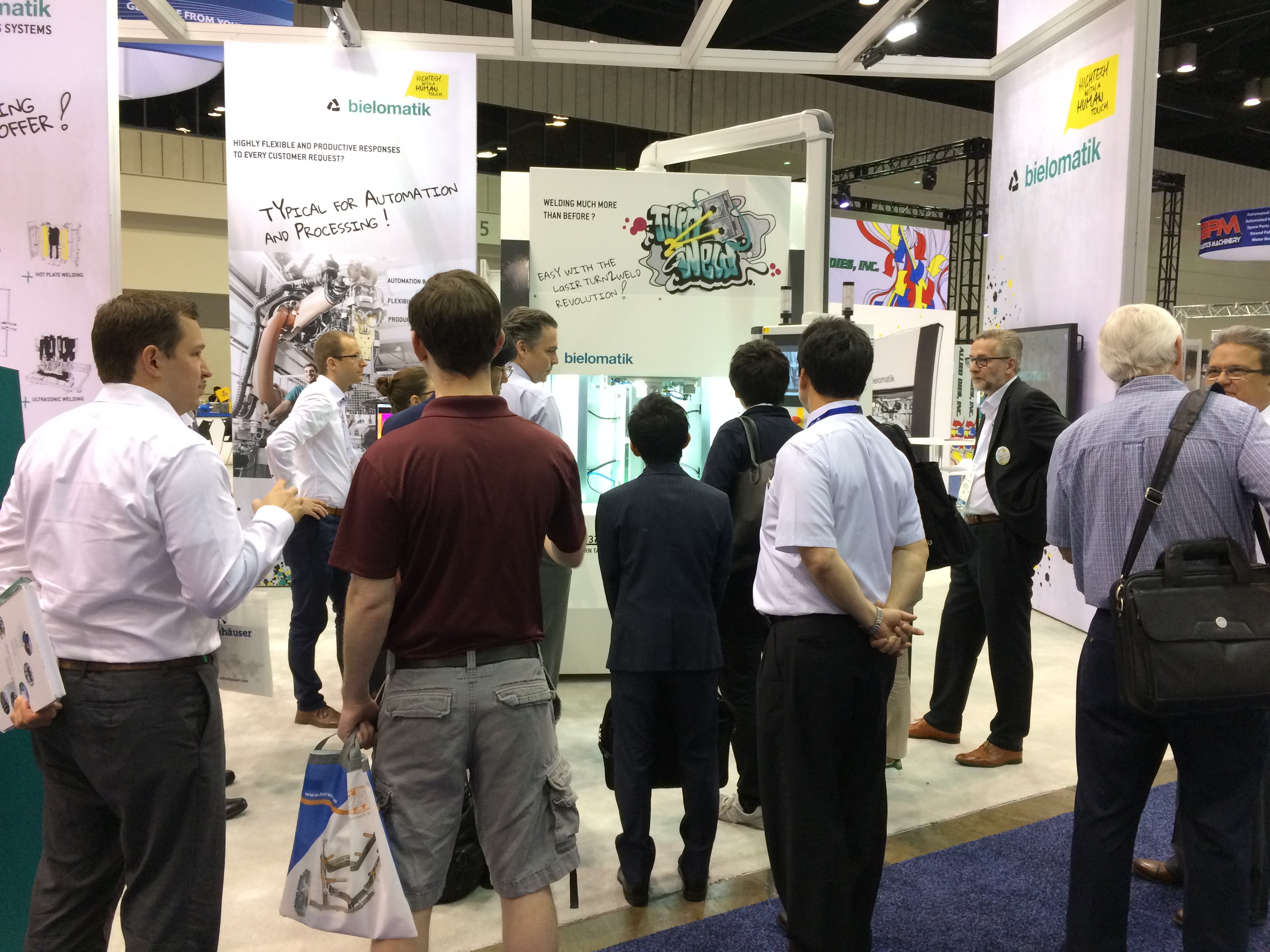 